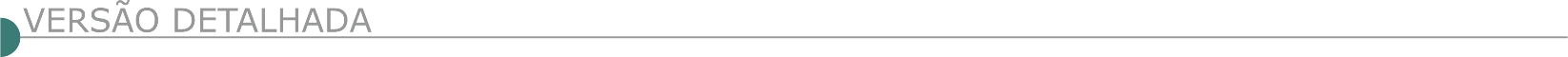 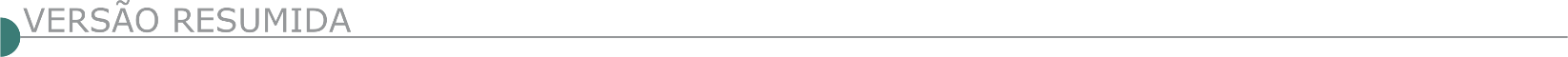  CÂMARA MUNICIPAL DE PORTO FIRME/MG TOMADA DE PREÇO Nº 001/2020Câmara Municipal de Porto Firme/MG torna público que fará realizar licitação na modalidade Tomada de Preço nº 001/2020, na data de 29/09/2020, às 09h00min, Processo Licitatório nº. 001/2020, objetivando a contratação de empresa para prestação de serviços de mão-de-obra com fornecimento de material conforme planilha orçamentária, destinado à conclusão da reforma do Prédio da Câmara Municipal de Porto Firme. O Edital poderá ser retirado no setor de licitações. Informações pelo telefone (0xx31) 9893-1436, Porto Firme/MG, 10/09/2020  PREFEITURA MUNICIPAL DE CAMANDUCAIA – MG AVISO DE LICITAÇÃO PROC. 273/20 – TOMADA DE PREÇOS – Nº 031/20 Tipo: Menor Preço Global –Regime de Execução: Empreitada por Preço Global. Objeto: Contratação de Empresa Especializada para Reforma da Praça Orestes Nobrega. Visita Técnica dia 22/09/2020, às 14h00 ou por agenda- mento –Abertura e Entrega dos Envelopes de Habilitação e Proposta para o dia 29/09/2020 até as 09:00 horas; abertura dia 29/09/2020 ás 09h00 – Informações ou retirada do Edital na Prefeitura ou no www.camanducaia.gov.br.   PREFEITURA MUNICIPAL DE CORONEL FABRICIANO/MG. EDITAL RESUMIDO – TOMADA DE PREÇOS Nº 019/2020 – PROCESSO DE COMPRA N° 376/2020 - PROCESSO LICITATÓ- RIO Nº 152/2020. Data da Abertura: 30/09/2020 às 14h. OBJETO: contratação de empresa, por menor preço global e sob regime de empreitada global, com medições unitárias, com fornecimento de mão de obra, materiais e equipamentos para pavimentação e drenagem da segunda etapa da pavimentação da Rua Pirapora, localizada no setor 2 (região do Caladinho), Bairro Aparecida do Norte no Município de Coronel Fabriciano, utilizando recursos Ordinários. O Edital poderá ser retirado pelo site: www.fabriciano.mg.gov.br > Portal da transparência. Outras informações poderão ser obtidas no Setor de Licitações – Rua Boa Vista, n° 113-1° andar-Edifício José Vivi, Centro – Coronel Fabriciano/MG ou através dos telefones 31-3846-7077/7767/7063 e e-mail: licitacao@fabriciano.mg.gov.br.  PREFEITURA MUNICIPAL DE ITABIRA 2º AVISO DE LICITAÇÃO PREGÃO ELETRÔNICO Nº 81/2020 PREGÃO ELETRÔNICO PMI/SMA/SUCON N° 081/2020 PROCESSO N° 160/2020Objeto consiste na Contratação de empresa para execução de serviços de implantação da 2ª etapa da ETE do Laboreaux, no município de Itabira/MG. A data limite para recebimento e abertura das propostas será dia 25/09/2020, às 09:00 horas e início da disputa do pregão será dia 25/09/2020, às 09:30 horas. O Edital encontra-se à disposição dos interessados no site www.licitacoes-e.com.br ou pelo e-mail contratositabira@yahoo.com.br, telefone: (31) 3839-2518 / (31) 3839-2244, de 2a a 6a feira, de 12 às 17 horas  PREFEITURA MUNICIPAL DE JANAÚBA AVISO DE LICITAÇÃO - PROCESSO: 0135/2020 - PREGÃO ELETRÔNICO: 0050/2020O município de Janaúba/MG, torna público para o conhecimento dos interessados que realizará no dia, 01 de Outubro de 2020 ás 09:00:00 Quinta-feira, Licitação de nº 0135/2020 na modalidade Pregão Eletrônico nº 0050/2020, do tipo Menor Preço Global para Contratação de Serviço de Implantação e Manutenção de Sinalização Horizontal, conforme especificações constantes no edital e seus anexos, cuja cópia poderá ser adquirida junto ao Setor de Licitações, em sua sede situada na Praça Dr Rockert, n° 92, Centro, Janaúba/ MG, no horário de 13:00 às 17:00 horas, nos dias úteis assim como no site www.janauba.mg.gov.br/licitacao.   PREFEITURA MUNICIPAL DE PRUDENTE DE MORAIS/MG TOMADA DE PREÇOS Nº 16/2020Torna público que fará realizar PROCESSO LICITATÓRIO 044/2020 - TOMADA DE PREÇOS Nº 16/2020, do tipo “menor preço global”. OBJETO: Contratação de empresa especializada em serviços de engenharia para reforma do prédio da Prefeitura Municipal. Abertura/ses- são: 1º/10/2020, 9 h. Local: Sala de Licitações da Prefeitura/Rua Pre- feito João Dias Jeunnon, nº 56, Centro. Edital disponível em: www.prudentedemorais.mg.gov.br - Informações: (31) 3711-1212 ou (31) 3711-1390 e/ou licitacoes@prudentedemorais.mg.gov.br.   PREFEITURA MUNICIPAL DE RESSAQUINHA. AVISO DE LICITAÇÃO: PROC. 106/2020. TOMADA DE PREÇOS 016/2020Obj: Contratação de empresa especializada para Pavimentação de Estradas Vicinais Ressaquinha/MG - Peixoto zona rural no Município de Ressaquinha/MG. Convenio SIGCON N° 000644/2019, conforme especificações técnicas, planilhas e minuta de contrato que integram ao presente Edital. Abertura dia 29/09/2020 às 10h00, cadastro até o dia 24/09/2020 às 17h00, observando a lei 8.666/93. Info. das 12 às 17h pelo E-mail: licita- cao@ressaquinha.mg.gov.br, e pelo telefone (32) 3341-1259  PREFEITURA MUNICIPAL DE RESPLENDOR/MG. PROCESSO LICITATÓRIO Nº 45/2020, TOMADA DE PREÇOS Nº 6/2020.O Município de Resplendor torna público a abertura de licitação cujo objeto é a Contratação de empresa especializada para execução de obras de infraestruturas de Melhoramento de via pública com execução de Pavimentação e rede de drenagem pluvial em conformidade com projeto e planilha orçamentária, localizado nas Ruas: Santa Terezinha, Rua Quatro e Beco entre as duas ruas no distrito de Nicolândia em Resplendor/MG. Entrega dos envelopes será no dia 30/9/2020 até as 9h00min. Abertura dos envelopes será dia 30/9/2020, a partir das 9h00min. O Edital poderá ser consultado e as informações poderão ser obtidas a partir desta data, de 08h00 às 13h00, na sede da Prefeitura à Praça Pedro Nolasco, 020, Centro, Resplendor/MG, no e-mail: licitacoes@resplendor.mg.gov.br ou licitacaopmresplendor@gmail.com, telefone (33) 3263-2003 ou no sítio www.resplendor.mg.gov.br.   PREFEITURA MUNICIPAL DE RIBEIRÃO DAS NEVES/MG – CONCORRÊNCIA 079/2020 Torna público que se encontra disponível no site www.ribeiraodasneves.mg.gov.br, o edital de Concorrência Pública 079/2020, cujo objeto consiste no registro de preço visando a contratação de empresa especializada em prestação de serviços de manutenção, recuperação e demolição de vias urbanas e rurais com fornecimento de materiais, em diversos logradouros no município de Ribeirão das Neves/MG. A data para entrega dos envelopes e realização de sessão será dia 15/10/2020 as 09:00.  PREFEITURA MUNICIPAL DE SANTA RITA DE IBITIPOCA – MG TOMADA DE PREÇOS Nº 006/2020 O MUNICÍPIO DE SANTA RITA DE IBITIPOCA/MG torna público para conhecimento dos interessados que na data de 28/09/2020 às 09h02min, fará realizar licitação na modalidade de Tomada de Preços nº 006/2020, cujo objeto é a contratação de empresa de engenharia para execução de pavimentação asfáltica em CBUQ, sarjetas, calçada, rampa de acesso, sinalização vertical e horizontal, meio fio e plantação de árvores. O edital está disponível na íntegra no site www.santaritadeibitipoca.mg.gov.br ou pelo e-mail prefeiturasantaritaibitipoca@hotmail.com. Informações adicionais pelo telefone (32)3342-1221.   PREFEITURA MUNICIPAL DE SÃO GONÇALO DO RIO ABAIXO CONCORRÊNCIA PÚBLICA N.º 008/2020 Contratação de empresa para Pavimentação na localidade de Timirim no Município de São Gonçalo do rio Abaixo. As propostas deverão ser entregues até às 09:00 horas do dia 15/10/2020. A abertura dos envelopes será realizada, a partir das 09:00 horas, no mesmo dia e localno Setor de Licitações da Prefeitura Municipal – R. Henriqueta Rubim, N.º 27 – Centro – SGRA. Cópia do edital poderá ser adquirida junto ao Setor de Licitação da Prefeitura de São Gonçalo do Rio Abaixo, e ou através do site: www.saogoncalo.mg.gov.br.   MINISTÉRIO DA INFRAESTRUTURA – DEPARTAMENTO NACIONAL DE INFRAESTRUTURA DE T R A N S P O R T ES - DNIT - SUPERINTENDÊNCIA REGIONAL NA BAHIA - AVISO DE LICITAÇÃO PREGÃO ELETRÔNICO Nº 338/2020 - UASG 393027 Nº PROCESSO: 50605000346201995Objeto: Contratação de empresa para execução de Serviços de Manutenção Rodoviária (Conservação/Recuperação na Rodovia BR-235/BA. Total de Itens Licitados: 1. Edital: 15/09/2020 das 08h00 às 12h00 e das 13h00 às 17h00. Endereço: Rua Artur Azevedo Machado 1225 3º Andar, Stiep - Salvador/BA ou www.comprasgovernamentais.gov.br/edital/393027-5-00338-2020. Entrega das Propostas: a partir de 15/09/2020 às 08h00 no site www.comprasnet.gov.br. Abertura das Propostas: 28/09/2020 às 15h00 no site www.comprasnet.gov.br. Informações Gerais: O edital estará disponível para download nos sites: www.comprasnet.gov.br e www.dnit.gov.br. DNIT - SUPERINTENDÊNCIA REGIONAL EM RONDÔNIA AVISO DE LICITAÇÃO PREGÃO ELETRÔNICO Nº 334/2020 - UASG 393014 Nº PROCESSO: 50600023504202069. Objeto: Contratação de empresa especializada para a execução dos serviços de manutenção de 85 Obras de Arte Especiais localizadas nas rodovias BR-319/AM, BR-319/RO, BR-364/RO, BR-421/RO, BR-425/RO, BR-429/RO e BR435/RO, no âmbito do PRO-ARTE. Total de Itens Licitados: 1. Edital: 15/09/2020 das 08h00 às 12h00 e das 14h00 às 17h59. Endereço: Rua Benjamin Constant, Nº 1015, Bairro Olaria, - Porto Velho/RO ou www.comprasgovernamentais.gov.br/edital/393014-5-00334-2020. Entrega das Propostas: a partir de 15/09/2020 às 08h00 no site www.comprasnet.gov.br. Abertura das Propostas: 28/09/2020 às 09h30 no site www.comprasnet.gov.br. DNIT - SUPERINTENDÊNCIA REGIONAL EM RONDÔNIA - AVISO DE LICITAÇÃO PREGÃO ELETRÔNICO Nº 337/2020 - UASG 393014 Nº PROCESSO: 50622000909202071.Objeto: Contratação de empresa para execução de serviços de Manutenção (Conservação/Recuperação) rodoviária referente ao Plano Anual de Trabalho e Orçamento - P.A.T.O na Rodovia BR-364/RO, Trecho: Div. MT/RO - Div. RO/AC; Sub-trecho: Entr. RO-010 (Pimenta Bueno) - Entr. BR-429(A) (Presidente Médici); Segmento: Km 196,90 - Km 305,30; Extensão: 108,40 Km. Total de Itens Licitados: 1. Edital: 15/09/2020 das 08h00 às 12h00 e das 14h00 às 17h59. Endereço: Rua Benjamin Constant, Nº 1015, Bairro Olaria, - Porto Velho/RO ou www.comprasgovernamentais.gov.br/edital/393014-5-00337-2020. Entrega das Propostas: a partir de 15/09/2020 às 08h00 no site www.comprasnet.gov.br. Abertura das Propostas: 28/09/2020 às 15h30 no site www.comprasnet.gov.br.   MINISTÉRIO DO DESENVOLVIMENTO REGIONAL - COMPANHIA DE DESENVOLVIMENTO DOS VALES DO SÃO FRANCISCO E DO PARNAÍBA 1ª SUPERINTENDÊNCIA REGIONAL AVISO DE REABERTURA DE PRAZO RDC ELETRÔNICO Nº 7/2020 - UASG 195005 Nº Processo: 59510001429201925. Comunicamos a reabertura de prazo da licitação supracitada, publicada no D.O.U de 16/07/2020. Objeto: Execução dos serviços para atualização dos projetos básicos e elaboração dos projetos executivos de engenharia visando à reforma/recuperação da estrada de acesso ao Parque Nacional da Serra da Canastra, localizado no município de São Roque de Minas, estado de Minas Gerais. Total de Itens Licitados: 00001. Novo Edital: 15/09/2020 das 08h00 às 12h00 e de14h00 às 17h59. Endereço: Av. Geraldo Athayde, N.º 483, Alto São João Alto São João - MO N T ES CLAROS – MG Entrega das Propostas: a partir de 15/09/2020 às 08h00 no site www.comprasnet.gov.br. Abertura das Propostas: 07/10/2020, às 15h00 no site www.comprasnet.gov.br.   ESTADO DE SP - PREFEITURA MUNICIPAL DE RIO CLARO - PREGÃO PRESENCIAL Nº 19/2020 - EDITAL N. 132/2020Órgão: Secretaria Municipal de Obras. Objeto: Ata de registro de preços para contratação de empresa para restauro e conservação de pavimentação asfáltica (tapa buraco); Os Envelopes serão entregues no Departamento da Central Geral de Compras até às 08h30min horas do dia 25/09/2020, ocorrendo credenciamento e sessão pública de lances; EDITAL disponível através do Site: http://licitacao.rc.sp.gov.br. ÓRGÃO LICITANTE: SMOBI - SECRETARIA MUNICIPAL DE OBRAS E INFRAESTRUTURA EDITAL: PREGÃO ELETRÔNICO SMOBI 011/2020 PROCESSO Nº 01-051.049/20-00Endereço: Rua dos Guajajaras, 1107 - 2° andar – Lourdes – 30180-105 BH/MGFone: 31 3277-5020Sites www.licitacoes.caixa.gov.br e www.pbh.gov.br - E-mail anapaula.prado@pbh.gov.br. Endereço: Rua dos Guajajaras, 1107 - 2° andar – Lourdes – 30180-105 BH/MGFone: 31 3277-5020Sites www.licitacoes.caixa.gov.br e www.pbh.gov.br - E-mail anapaula.prado@pbh.gov.br. OBJETO: TIPO MENOR PREÇO, AFERIDO PELO VALOR GLOBAL, REGIME DE EXECUÇÃO: EMPREITADA POR PREÇO UNITÁRIO, A SER CONDUZIDO PELA SUPERINTENDÊNCIA DE DESENVOLVIMENTO DA CAPITAL - SUDECAP, NOS TERMOS DA PORTARIA SMOBI Nº 118, DE 09 DE SETEMBRO DE 2020, PARA EXECUÇÃO DE SERVIÇOS COMUNS DE ENGENHARIA PARA REVITALIZAÇÃO DAS PRAÇAS CÂNDIDO PORTINARI E SANTO ANTÔNIO, COM O FORNECIMENTO DE MATERIAIS, INSUMOS E MÃO DE OBRA, CONFORME ESPECIFICAÇÕES E QUANTIDADES CONTIDAS NOS ANEXOS DESTE EDITAL.DATAS:Credenciamento: até às 8h do dia 25/09/2020;Lançamento de proposta comercial e documentação de habilitação: até às 08:30 do dia 25/09/2020; Abertura da sessão pública de lances: às 10:00 do dia 25/09/2020Prazo de execução de 100 dias.VALORESVALORESVALORESVALORESValor Estimado da ObraCapital Social Igual ou SuperiorGarantia de PropostaValor do Edital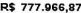 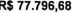 R$-R$-CAPACIDADE TÉCNICA: 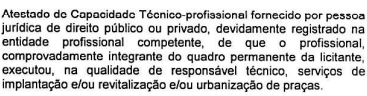 CAPACIDADE OPERACIONAL: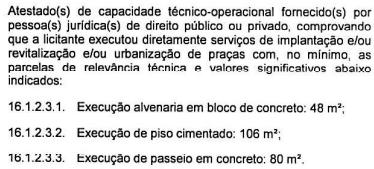 ÍNDICES ECONÔMICOS: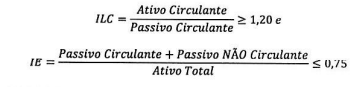 OBSERVAÇÕES: O pregão eletrônico será realizado em sessão pública por meio da INTERNET. A disputa inicialmente se dará por 10 minutos, período em que os licitantes deverão fazer lances competitivos. Não havendo novos lances, o sistema encerrará a disputa, podendo o pregoeiro reiniciar a etapa de início de lances. Se houver lances nos últimos dois minutos, o sistema prorrogará automaticamente por mais dois minutos. Para participar do pregão eletrônico, os interessados deverão providenciar o cadastramento no Portal de Compras “Licitações CAIXA”. O edital poderá ser obtido a partir do dia 15/09/2020, pelos interessados através dos “sites” www.licitacoes.caixa.gov.br e www.pbh.gov.br. Mais informações também poderão ser obtidas através do e-mail indicado no Edital. ATENÇÃO ÀS NOVAS REGRAS, TRAZIDAS PELO DECRETO MUNICIPAL Nº 17.317/2020 E INSERÇÃO DOS DOCUMENTOS DE HABILITAÇÃO NO SISTEMA DO PORTAL DA CAIXA ECONÔMICA FEDERAL CONCOMITANTEMENTE À INSERÇÃO DA PROPOSTA, ANTERIORES AO INÍCIO DA SESSÃO PÚBLICA. Clique aqui para fazer o download deste edital.ÓRGÃO LICITANTE: PREFEITURA MUNICIPAL DE CONTAGEM – MG EDITAL: RDC PRESENCIAL Nº 1/2020Endereço: rua Madre Margherita Fontanaresa, 432, 3º andar - Bairro Eldorado - Contagem/MGTel.: (31) 3391.9352 e 99317.4636www.contagem.mg.gov.br/licitaçõesEndereço: rua Madre Margherita Fontanaresa, 432, 3º andar - Bairro Eldorado - Contagem/MGTel.: (31) 3391.9352 e 99317.4636www.contagem.mg.gov.br/licitaçõesA PREFEITURA MUNICIPAL DE CONTAGEM, POR MEIO DA SECRETARIA MUNICIPAL DE OBRAS E SERVIÇOS URBANOS (SEMOBS), TORNA PÚBLICO, PARA CONHECIMENTO DOS INTERESSADOS, QUE FARÁ REALIZAR LICITAÇÃO NA SEGUINTE MODALIDADE: RDC PRESENCIAL N. 001/2020 - PA 143/2020, TIPO MAIOR DESCONTO, PARA CONTRATAÇÃO DE EMPRESA DE ENGENHARIA, PELO REGIME DE EMPREITADA, POR PREÇOS UNITÁRIOS, PARA CONTRATAÇÃO DE EMPRESA DE ENGENHARIA PARA EXECUÇÃO DE OBRAS DE DRENAGEM E DE PAVIMENTAÇÃO COM REVESTIMENTO EM ALVENARIA POLIÉDRICA EM DIVERSAS VIAS NÃO PAVIMENTADAS, NOS BAIRROS TUPÃ, NASCENTES IMPERIAIS E SOLAR DO MADEIRA NO MUNICÍPIO DE CONTAGEM-MG.DATAS: Entrega: 08/10/2020, até às 08:30.Abertura: 08/10/2020, às 09:00.Prazo de execução: 12 meses.VAL Os interessados poderão ler e obter o texto integral deste Edital e seus anexos, que estarão disponíveis a partir do dia 17 (dezessete) de setembro de 2020, no site www.contagem.mg.gov.br/licitações devendo o interessado preencher seus dados para a retirada do mesmo ou na sala da Comissão Permanente de Licitação, da Secretaria Municipal de Obras e Serviços Urbanos (SEMOBS), situada à rua Madre Margherita Fontanaresa, 432, 3º andar - Bairro Eldorado - Contagem/MG, tel.: (31) 3391.9352 e 99317.4636, de segunda à sexta-feira, no horário de 8:00 às 13:00 horas, por meio da obtenção do DVD correspondente. No ato de aquisição do DVD, os interessados deverão fornecer outro DVD, sem qualquer uso e ainda, OBRIGATORIAMENTE, informar, por meio de carta, os seguintes dados: razão social ou denominação completa da empresa, CNPJ/MF, endereço completo, telefone, e -mail e nome da pessoa para contato.ÓRGÃO LICITANTE: COPASA-MG EDITAL: Nº CPLI. 1120200080Endereço: Rua Carangola, 606, térreo, bairro Santo Antônio, Belo Horizonte/MG.Informações: Telefone: (31) 3250-1618/1619. Fax: (31) 3250-1670/1317. E-mail: cpli@copasa.com.br. Endereço: Rua Carangola, 606, térreo, bairro Santo Antônio, Belo Horizonte/MG.Informações: Telefone: (31) 3250-1618/1619. Fax: (31) 3250-1670/1317. E-mail: cpli@copasa.com.br. OBJETO: SELECIONAR, DENTRE AS PROPOSTAS APRESENTADAS, A PROPOSTA CONSIDERADA MAIS VANTAJOSA, DE ACORDO COM OS CRITÉRIOS ESTABELECIDOS NESTE EDITAL, VISANDO A EXECUÇÃO, COM FORNECIMENTO PARCIAL DE MATERIAIS, DAS OBRAS E SERVIÇOS DE AMPLIAÇÃO DO SISTEMA DE ESGOTAMENTO SANITÁRIO DA CIDADE DE DIAMANTINA / MG, 1ª ETAPADATAS: Entrega: 25/09/2020, até às 08:30.Abertura: 25/09/2020, às 08:30.Prazo de execução: 12 meses.VALORESVALORESVALORESVALORESValor Estimado da ObraCapital Social Igual ou SuperiorGarantia de PropostaValor do EditalR$ 6.422.967,04R$ -R$ -R$ -CAPACIDADE TÉCNICA: a) Rede de esgoto com diâmetro igual ou superior a 150 mm;b) Ligação Predial de Esgoto;CAPACIDADE TÉCNICA: a) Rede de esgoto com diâmetro igual ou superior a 150 mm;b) Ligação Predial de Esgoto;CAPACIDADE TÉCNICA: a) Rede de esgoto com diâmetro igual ou superior a 150 mm;b) Ligação Predial de Esgoto;CAPACIDADE TÉCNICA: a) Rede de esgoto com diâmetro igual ou superior a 150 mm;b) Ligação Predial de Esgoto;CAPACIDADE OPERACIONAL: a) Rede de esgoto com diâmetro igual ou superior a 150 mm e com extensão igual ou superior a 2.600 m;b) Rede de esgoto com tubulação de PVC e/ou manilha cerâmica e/ou concreto e/ou ferro fundido, com diâmetro igual ou superior a 300 mm e com extensão igual ou superior a 400 m;c) Ligação Predial de Esgoto com quantidade igual ou superior a 180 unidades;d) Escavação em rocha por qualquer processo com quantidade igual ou superior a 1.900 m³;e) Transporte de material com quantidade igual ou superior a 60.000 m³ x km;CAPACIDADE OPERACIONAL: a) Rede de esgoto com diâmetro igual ou superior a 150 mm e com extensão igual ou superior a 2.600 m;b) Rede de esgoto com tubulação de PVC e/ou manilha cerâmica e/ou concreto e/ou ferro fundido, com diâmetro igual ou superior a 300 mm e com extensão igual ou superior a 400 m;c) Ligação Predial de Esgoto com quantidade igual ou superior a 180 unidades;d) Escavação em rocha por qualquer processo com quantidade igual ou superior a 1.900 m³;e) Transporte de material com quantidade igual ou superior a 60.000 m³ x km;CAPACIDADE OPERACIONAL: a) Rede de esgoto com diâmetro igual ou superior a 150 mm e com extensão igual ou superior a 2.600 m;b) Rede de esgoto com tubulação de PVC e/ou manilha cerâmica e/ou concreto e/ou ferro fundido, com diâmetro igual ou superior a 300 mm e com extensão igual ou superior a 400 m;c) Ligação Predial de Esgoto com quantidade igual ou superior a 180 unidades;d) Escavação em rocha por qualquer processo com quantidade igual ou superior a 1.900 m³;e) Transporte de material com quantidade igual ou superior a 60.000 m³ x km;CAPACIDADE OPERACIONAL: a) Rede de esgoto com diâmetro igual ou superior a 150 mm e com extensão igual ou superior a 2.600 m;b) Rede de esgoto com tubulação de PVC e/ou manilha cerâmica e/ou concreto e/ou ferro fundido, com diâmetro igual ou superior a 300 mm e com extensão igual ou superior a 400 m;c) Ligação Predial de Esgoto com quantidade igual ou superior a 180 unidades;d) Escavação em rocha por qualquer processo com quantidade igual ou superior a 1.900 m³;e) Transporte de material com quantidade igual ou superior a 60.000 m³ x km;ÍNDICES ECONÔMICOS: ILG – ILC – ISG igual ou maior (≥) a 1,0ÍNDICES ECONÔMICOS: ILG – ILC – ISG igual ou maior (≥) a 1,0ÍNDICES ECONÔMICOS: ILG – ILC – ISG igual ou maior (≥) a 1,0ÍNDICES ECONÔMICOS: ILG – ILC – ISG igual ou maior (≥) a 1,0OBSERVAÇÕES: - Consórcio: Conforme edital. Sr. Marcelo de Araújo Silva ou outro empregado da COPASA MG, do dia 02 de setembro de 2020 ao dia 24 de setembro de 2020. O agendamento da visita poderá ser feito pelo e-mail: marcelo.silva@copasa.com.br ou pelo telefone (33) 99927 8107. A visita será realizada na Rua Barão de Parauna, n° 282, Bairro Presidente, cidade Diamantina - MG. Clique aqui para obter informações do edital.OBSERVAÇÕES: - Consórcio: Conforme edital. Sr. Marcelo de Araújo Silva ou outro empregado da COPASA MG, do dia 02 de setembro de 2020 ao dia 24 de setembro de 2020. O agendamento da visita poderá ser feito pelo e-mail: marcelo.silva@copasa.com.br ou pelo telefone (33) 99927 8107. A visita será realizada na Rua Barão de Parauna, n° 282, Bairro Presidente, cidade Diamantina - MG. Clique aqui para obter informações do edital.OBSERVAÇÕES: - Consórcio: Conforme edital. Sr. Marcelo de Araújo Silva ou outro empregado da COPASA MG, do dia 02 de setembro de 2020 ao dia 24 de setembro de 2020. O agendamento da visita poderá ser feito pelo e-mail: marcelo.silva@copasa.com.br ou pelo telefone (33) 99927 8107. A visita será realizada na Rua Barão de Parauna, n° 282, Bairro Presidente, cidade Diamantina - MG. Clique aqui para obter informações do edital.OBSERVAÇÕES: - Consórcio: Conforme edital. Sr. Marcelo de Araújo Silva ou outro empregado da COPASA MG, do dia 02 de setembro de 2020 ao dia 24 de setembro de 2020. O agendamento da visita poderá ser feito pelo e-mail: marcelo.silva@copasa.com.br ou pelo telefone (33) 99927 8107. A visita será realizada na Rua Barão de Parauna, n° 282, Bairro Presidente, cidade Diamantina - MG. Clique aqui para obter informações do edital.ÓRGÃO LICITANTE: COPASA-MG EDITAL: Nº CPLI. 1120200081Endereço: Rua Carangola, 606, térreo, bairro Santo Antônio, Belo Horizonte/MG.Informações: Telefone: (31) 3250-1618/1619. Fax: (31) 3250-1670/1317. E-mail: cpli@copasa.com.br. Endereço: Rua Carangola, 606, térreo, bairro Santo Antônio, Belo Horizonte/MG.Informações: Telefone: (31) 3250-1618/1619. Fax: (31) 3250-1670/1317. E-mail: cpli@copasa.com.br. OBJETO: SELECIONAR, DENTRE AS PROPOSTAS APRESENTADAS, A PROPOSTA CONSIDERADA MAIS VANTAJOSA, DE ACORDO COM OS CRITÉRIOS ESTABELECIDOS NESTE EDITAL, VISANDO A EXECUÇÃO, COM FORNECIMENTO PARCIAL DE MATERIAIS DAS OBRAS E SERVIÇOS OPERACIONAIS DE MELHORIA, IMPLANTAÇÃO E MANUTENÇÃO DE REDE COLETORA DE ESGOTO, COM DIÂMETRO MENOR QUE 400MM, E LIGAÇÕES PREDIAIS DE ESGOTO, PARA ATENDIMENTO AO CRESCIMENTO VEGETATIVO DE ESGOTO, NA ÁREA DE ABRANGÊNCIA DA GERENCIA REGIONAL BELO HORIZONTE OESTE – GRBO, INCLUINDO VILAS E FAVELAS.DATAS: Entrega: 06/10/2020, até às 14:30.Abertura: 06/10/2020, às 14:30.Prazo de execução: 12 meses.VALORESVALORESVALORESVALORESValor Estimado da ObraCapital Social Igual ou SuperiorGarantia de PropostaValor do EditalR$ 9.591.715,15R$ -R$ -R$ -CAPACIDADE TÉCNICA: a) Rede de esgoto com diâmetro igual ou superior a 150 mm;b) Ligação predial de esgoto;c) Manutenção de rede de esgoto;d) Manutenção de ligação predial de esgoto.CAPACIDADE TÉCNICA: a) Rede de esgoto com diâmetro igual ou superior a 150 mm;b) Ligação predial de esgoto;c) Manutenção de rede de esgoto;d) Manutenção de ligação predial de esgoto.CAPACIDADE TÉCNICA: a) Rede de esgoto com diâmetro igual ou superior a 150 mm;b) Ligação predial de esgoto;c) Manutenção de rede de esgoto;d) Manutenção de ligação predial de esgoto.CAPACIDADE TÉCNICA: a) Rede de esgoto com diâmetro igual ou superior a 150 mm;b) Ligação predial de esgoto;c) Manutenção de rede de esgoto;d) Manutenção de ligação predial de esgoto.CAPACIDADE OPERACIONAL: a) Rede de esgoto com diâmetro igual ou superior a 150 mm e com extensão igual ou superior a 1.200 m;b) Ligação predial de esgoto com quantidade igual ou superior a 270 unidades, sendo que cada unidade de ligação predial de esgoto corresponde a 4,5 m de montagem de ligação predial de esgoto.c) Manutenção de rede de esgoto em pista e/ou passeio, com qualquer profundidade, com quantidade igual ou superior a 700 m, sendo que cada unidade de manutenção de rede de esgoto corresponde a 4 m de manutenção de rede de esgoto;d) Manutenção de ligação predial de esgoto em pista e/ou passeio, com quantidade igual ou superior a 1.200 m, sendo que cada unidade de manutenção de ligação de esgoto corresponde a 2 m de manutenção de ligação de esgoto;e) Pavimento asfáltico (CBUQ e/ou PMF), com quantidade igual ou superior a 4.600 (quatro mil e seiscentos) m2.CAPACIDADE OPERACIONAL: a) Rede de esgoto com diâmetro igual ou superior a 150 mm e com extensão igual ou superior a 1.200 m;b) Ligação predial de esgoto com quantidade igual ou superior a 270 unidades, sendo que cada unidade de ligação predial de esgoto corresponde a 4,5 m de montagem de ligação predial de esgoto.c) Manutenção de rede de esgoto em pista e/ou passeio, com qualquer profundidade, com quantidade igual ou superior a 700 m, sendo que cada unidade de manutenção de rede de esgoto corresponde a 4 m de manutenção de rede de esgoto;d) Manutenção de ligação predial de esgoto em pista e/ou passeio, com quantidade igual ou superior a 1.200 m, sendo que cada unidade de manutenção de ligação de esgoto corresponde a 2 m de manutenção de ligação de esgoto;e) Pavimento asfáltico (CBUQ e/ou PMF), com quantidade igual ou superior a 4.600 (quatro mil e seiscentos) m2.CAPACIDADE OPERACIONAL: a) Rede de esgoto com diâmetro igual ou superior a 150 mm e com extensão igual ou superior a 1.200 m;b) Ligação predial de esgoto com quantidade igual ou superior a 270 unidades, sendo que cada unidade de ligação predial de esgoto corresponde a 4,5 m de montagem de ligação predial de esgoto.c) Manutenção de rede de esgoto em pista e/ou passeio, com qualquer profundidade, com quantidade igual ou superior a 700 m, sendo que cada unidade de manutenção de rede de esgoto corresponde a 4 m de manutenção de rede de esgoto;d) Manutenção de ligação predial de esgoto em pista e/ou passeio, com quantidade igual ou superior a 1.200 m, sendo que cada unidade de manutenção de ligação de esgoto corresponde a 2 m de manutenção de ligação de esgoto;e) Pavimento asfáltico (CBUQ e/ou PMF), com quantidade igual ou superior a 4.600 (quatro mil e seiscentos) m2.CAPACIDADE OPERACIONAL: a) Rede de esgoto com diâmetro igual ou superior a 150 mm e com extensão igual ou superior a 1.200 m;b) Ligação predial de esgoto com quantidade igual ou superior a 270 unidades, sendo que cada unidade de ligação predial de esgoto corresponde a 4,5 m de montagem de ligação predial de esgoto.c) Manutenção de rede de esgoto em pista e/ou passeio, com qualquer profundidade, com quantidade igual ou superior a 700 m, sendo que cada unidade de manutenção de rede de esgoto corresponde a 4 m de manutenção de rede de esgoto;d) Manutenção de ligação predial de esgoto em pista e/ou passeio, com quantidade igual ou superior a 1.200 m, sendo que cada unidade de manutenção de ligação de esgoto corresponde a 2 m de manutenção de ligação de esgoto;e) Pavimento asfáltico (CBUQ e/ou PMF), com quantidade igual ou superior a 4.600 (quatro mil e seiscentos) m2.ÍNDICES ECONÔMICOS: ILG – ILC – ISG igual ou maior (≥) a 1,0ÍNDICES ECONÔMICOS: ILG – ILC – ISG igual ou maior (≥) a 1,0ÍNDICES ECONÔMICOS: ILG – ILC – ISG igual ou maior (≥) a 1,0ÍNDICES ECONÔMICOS: ILG – ILC – ISG igual ou maior (≥) a 1,0OBSERVAÇÕES: - Consórcio: Conforme edital. Para acompanhamento da visita técnica, fornecimento de informações e prestação de esclarecimentos porventura solicitados pelos interessados, estará disponível, o empregado Gilmar Coelho Batista ou Vivian da Silva de Jesus ou outro empregado da COPASA MG, do dia 15 de setembro de 2020 ao dia 05 de outubro de 2020. O agendamento da visita poderá ser feito pelo e-mail: gilmar.coelho@copasa.com.br ou vivian.silva@copasa.com.br ou pelo telefone (31)99953-8391 / (31)99587-8127. A visita será realizada na Rua Rio Negro nr.1215 – bairro Grajaú – Belo Horizonte / MG. Clique aqui para obter informações do edital.OBSERVAÇÕES: - Consórcio: Conforme edital. Para acompanhamento da visita técnica, fornecimento de informações e prestação de esclarecimentos porventura solicitados pelos interessados, estará disponível, o empregado Gilmar Coelho Batista ou Vivian da Silva de Jesus ou outro empregado da COPASA MG, do dia 15 de setembro de 2020 ao dia 05 de outubro de 2020. O agendamento da visita poderá ser feito pelo e-mail: gilmar.coelho@copasa.com.br ou vivian.silva@copasa.com.br ou pelo telefone (31)99953-8391 / (31)99587-8127. A visita será realizada na Rua Rio Negro nr.1215 – bairro Grajaú – Belo Horizonte / MG. Clique aqui para obter informações do edital.OBSERVAÇÕES: - Consórcio: Conforme edital. Para acompanhamento da visita técnica, fornecimento de informações e prestação de esclarecimentos porventura solicitados pelos interessados, estará disponível, o empregado Gilmar Coelho Batista ou Vivian da Silva de Jesus ou outro empregado da COPASA MG, do dia 15 de setembro de 2020 ao dia 05 de outubro de 2020. O agendamento da visita poderá ser feito pelo e-mail: gilmar.coelho@copasa.com.br ou vivian.silva@copasa.com.br ou pelo telefone (31)99953-8391 / (31)99587-8127. A visita será realizada na Rua Rio Negro nr.1215 – bairro Grajaú – Belo Horizonte / MG. Clique aqui para obter informações do edital.OBSERVAÇÕES: - Consórcio: Conforme edital. Para acompanhamento da visita técnica, fornecimento de informações e prestação de esclarecimentos porventura solicitados pelos interessados, estará disponível, o empregado Gilmar Coelho Batista ou Vivian da Silva de Jesus ou outro empregado da COPASA MG, do dia 15 de setembro de 2020 ao dia 05 de outubro de 2020. O agendamento da visita poderá ser feito pelo e-mail: gilmar.coelho@copasa.com.br ou vivian.silva@copasa.com.br ou pelo telefone (31)99953-8391 / (31)99587-8127. A visita será realizada na Rua Rio Negro nr.1215 – bairro Grajaú – Belo Horizonte / MG. Clique aqui para obter informações do edital.ÓRGÃO LICITANTE: DEER-MGEDITAL: TOMADA DE PREÇOS Nº 041/2020 – PROCESSO SEI Nº 2300.01.0105011/2020-49 Endereço: Av. dos Andradas, 1.120, sala 1009, Belo Horizonte/MG.Maiores Informações: Telefone: (31) 3235-1272 - Fax: (31) 3235-1004. E-mail: asl@der.mg.gov.br.Endereço: Av. dos Andradas, 1.120, sala 1009, Belo Horizonte/MG.Maiores Informações: Telefone: (31) 3235-1272 - Fax: (31) 3235-1004. E-mail: asl@der.mg.gov.br.OBJETO: EXECUÇÃO DOS SERVIÇOS DE VEDAÇÃO DO TERRENO E CONSTRUÇÃO DAS GUARITAS NA UNIDADE FRUTAL DA UNIVERSIDADE DO ESTADO DE MINAS GERAIS (UEMG), NO MUNICÍPIO DE FRUTAL. OBJETO: EXECUÇÃO DOS SERVIÇOS DE VEDAÇÃO DO TERRENO E CONSTRUÇÃO DAS GUARITAS NA UNIDADE FRUTAL DA UNIVERSIDADE DO ESTADO DE MINAS GERAIS (UEMG), NO MUNICÍPIO DE FRUTAL. DATAS:Entrega: 02/10/2020, até ás 17:00.Abertura: 03/10/2020, ás 09:00.Prazo de execução: 120 dias.DATAS:Entrega: 02/10/2020, até ás 17:00.Abertura: 03/10/2020, ás 09:00.Prazo de execução: 120 dias.VALORESVALORESVALORESVALORESValor Estimado da ObraCapital Social Garantia de PropostaValor do EditalR$ 729.411,37R$ -R$ 7.294,00 R$ -CAPACIDADE TÉCNICA: ATESTADO(S) DE CAPACIDADE TÉCNICA do Responsável Técnico da empresa, fornecido por pessoa jurídica de direito público ou privado, devidamente certificado pelo Conselho Regional de Engenharia e Agronomia – CREA ou pelo Conselho de Arquitetura e Urbanismo de Minas Gerais - CAU, acompanhado da respectiva Certidão de Acervo Técnico – CAT, comprovando ter executado serviços de Construção ou Ampliação ou Reforma de Edificação.CAPACIDADE TÉCNICA: ATESTADO(S) DE CAPACIDADE TÉCNICA do Responsável Técnico da empresa, fornecido por pessoa jurídica de direito público ou privado, devidamente certificado pelo Conselho Regional de Engenharia e Agronomia – CREA ou pelo Conselho de Arquitetura e Urbanismo de Minas Gerais - CAU, acompanhado da respectiva Certidão de Acervo Técnico – CAT, comprovando ter executado serviços de Construção ou Ampliação ou Reforma de Edificação.CAPACIDADE TÉCNICA: ATESTADO(S) DE CAPACIDADE TÉCNICA do Responsável Técnico da empresa, fornecido por pessoa jurídica de direito público ou privado, devidamente certificado pelo Conselho Regional de Engenharia e Agronomia – CREA ou pelo Conselho de Arquitetura e Urbanismo de Minas Gerais - CAU, acompanhado da respectiva Certidão de Acervo Técnico – CAT, comprovando ter executado serviços de Construção ou Ampliação ou Reforma de Edificação.CAPACIDADE TÉCNICA: ATESTADO(S) DE CAPACIDADE TÉCNICA do Responsável Técnico da empresa, fornecido por pessoa jurídica de direito público ou privado, devidamente certificado pelo Conselho Regional de Engenharia e Agronomia – CREA ou pelo Conselho de Arquitetura e Urbanismo de Minas Gerais - CAU, acompanhado da respectiva Certidão de Acervo Técnico – CAT, comprovando ter executado serviços de Construção ou Ampliação ou Reforma de Edificação.CAPACIDADE OPERACIONAL: COMPROVAÇÃO DE APTIDÃO DE DESEMPENHO TÉCNICO DA LICITANTE, através de atestado(s) ou certidão(ões), fornecido(s) por pessoa de direito público ou privado, devidamente registrado(s) nas entidades profissionais competentes, comprovando ter executado obras de Construção ou Ampliação ou Reforma de Edificação.CAPACIDADE OPERACIONAL: COMPROVAÇÃO DE APTIDÃO DE DESEMPENHO TÉCNICO DA LICITANTE, através de atestado(s) ou certidão(ões), fornecido(s) por pessoa de direito público ou privado, devidamente registrado(s) nas entidades profissionais competentes, comprovando ter executado obras de Construção ou Ampliação ou Reforma de Edificação.CAPACIDADE OPERACIONAL: COMPROVAÇÃO DE APTIDÃO DE DESEMPENHO TÉCNICO DA LICITANTE, através de atestado(s) ou certidão(ões), fornecido(s) por pessoa de direito público ou privado, devidamente registrado(s) nas entidades profissionais competentes, comprovando ter executado obras de Construção ou Ampliação ou Reforma de Edificação.CAPACIDADE OPERACIONAL: COMPROVAÇÃO DE APTIDÃO DE DESEMPENHO TÉCNICO DA LICITANTE, através de atestado(s) ou certidão(ões), fornecido(s) por pessoa de direito público ou privado, devidamente registrado(s) nas entidades profissionais competentes, comprovando ter executado obras de Construção ou Ampliação ou Reforma de Edificação. ÍNDICES ECONÔMICOS: a) Índice de Liquidez Corrente - ILC - superior a 1,0.  b) Índice de Liquidez Geral - ILG - superior a 1,0.c) Solvência Geral – superior a 1,0. ÍNDICES ECONÔMICOS: a) Índice de Liquidez Corrente - ILC - superior a 1,0.  b) Índice de Liquidez Geral - ILG - superior a 1,0.c) Solvência Geral – superior a 1,0. ÍNDICES ECONÔMICOS: a) Índice de Liquidez Corrente - ILC - superior a 1,0.  b) Índice de Liquidez Geral - ILG - superior a 1,0.c) Solvência Geral – superior a 1,0. ÍNDICES ECONÔMICOS: a) Índice de Liquidez Corrente - ILC - superior a 1,0.  b) Índice de Liquidez Geral - ILG - superior a 1,0.c) Solvência Geral – superior a 1,0.OBSERVAÇÕES: - Consórcio: conforme edital. As visitas ocorrerão em 2 (dois) dias consecutivos. Para tanto, deverá ser feito agendamento por meio dos telefones (31) 3235-1081 - (31) 3235-1307 - (31) 99208-4528, com antecedência mínima de 48 horas. ATESTADO DE VISITA será fornecido pelo Eng.º João Bosco de Freitas, da Diretoria de Obras de Edificações e Infraestrutura do DER-MG, comprovando que o representante da licitante, profissional com qualificações em engenharia ou arquitetura, visitou o local da obra. Clique aqui para obter informações do edital. OBSERVAÇÕES: - Consórcio: conforme edital. As visitas ocorrerão em 2 (dois) dias consecutivos. Para tanto, deverá ser feito agendamento por meio dos telefones (31) 3235-1081 - (31) 3235-1307 - (31) 99208-4528, com antecedência mínima de 48 horas. ATESTADO DE VISITA será fornecido pelo Eng.º João Bosco de Freitas, da Diretoria de Obras de Edificações e Infraestrutura do DER-MG, comprovando que o representante da licitante, profissional com qualificações em engenharia ou arquitetura, visitou o local da obra. Clique aqui para obter informações do edital. OBSERVAÇÕES: - Consórcio: conforme edital. As visitas ocorrerão em 2 (dois) dias consecutivos. Para tanto, deverá ser feito agendamento por meio dos telefones (31) 3235-1081 - (31) 3235-1307 - (31) 99208-4528, com antecedência mínima de 48 horas. ATESTADO DE VISITA será fornecido pelo Eng.º João Bosco de Freitas, da Diretoria de Obras de Edificações e Infraestrutura do DER-MG, comprovando que o representante da licitante, profissional com qualificações em engenharia ou arquitetura, visitou o local da obra. Clique aqui para obter informações do edital. OBSERVAÇÕES: - Consórcio: conforme edital. As visitas ocorrerão em 2 (dois) dias consecutivos. Para tanto, deverá ser feito agendamento por meio dos telefones (31) 3235-1081 - (31) 3235-1307 - (31) 99208-4528, com antecedência mínima de 48 horas. ATESTADO DE VISITA será fornecido pelo Eng.º João Bosco de Freitas, da Diretoria de Obras de Edificações e Infraestrutura do DER-MG, comprovando que o representante da licitante, profissional com qualificações em engenharia ou arquitetura, visitou o local da obra. Clique aqui para obter informações do edital. ÓRGÃO LICITANTE: SECRETARIA DE INFRAESTRUTURA HÍDRICA E SANEAMENTO – SIHS - COMPANHIA DE ENGENHARIA HÍDRICA E DE SANEAMENTO DA BAHIA - CERBEDITAL: AVISO DE LICITAÇÃO Nº: 2020005 – NOVA DATA Endereço: Comissão Permanente de Licitação - CPL da CERB, à Av. Luiz Viana Filho, Avenida 3, nº 300- Centro Administrativo da Bahia - CAB - Salvador - Bahia, sala nº 43, sendo cobrado o valor da impressão do referido edital e seus anexos, e, pelo site da CERB - www.licitacoescerb.ba.gov.br menu: licitações. Endereço: Comissão Permanente de Licitação - CPL da CERB, à Av. Luiz Viana Filho, Avenida 3, nº 300- Centro Administrativo da Bahia - CAB - Salvador - Bahia, sala nº 43, sendo cobrado o valor da impressão do referido edital e seus anexos, e, pelo site da CERB - www.licitacoescerb.ba.gov.br menu: licitações. OBJETO:  CONTRATAÇÃO DE EMPRESA ESPECIALIZADA PARA EXECUÇÃO E CONCLUSÃO DA OBRA DE IMPLANTAÇÃO DA BARRAGEM DE BARAÚNAS/VAZANTE E SERVIÇOS COMPLEMENTARES, SITUADA NO RIO COCHÓ, MUNICÍPIO DE SEABRA NO ESTADO DA BAHIA. EM SUBSTITUIÇÃO A PUBLICAÇÃO VEICULADA NO DIÁRIO OFICIAL DO ESTADO NO DIA 12.09.2020, PÁGINA 1, CADERNO DE LICITAÇÃO. ESTA LICITAÇÃO OBEDECERÁ, INTEGRALMENTE, AS DISPOSIÇÕES DA LEI FEDERAL Nº 13.303/16 E LEGISLAÇÕES PERTINENTES. DATAS: Entrega: 19/11/2020, até às 14:00.Abertura: 19/11/2020, às 14:00.OBSERVAÇÕES: Os interessados poderão obter informações e/ou o edital e seus anexos no endereço: 3ª Av, nº 300, sala de Reunião de Licitação, CAB, Salvador-Ba, de segunda a sexta-feira, das 08h30min às 11h30min e das 14h00min às 17h00min ou pelo endereço eletrônico: www.comprasnet.ba.gov.br e/ou licitacoescerb.ba.gov.br, cpl@cerb.ba.gov.br, e maiores esclarecimentos através do telefone: (71) 3115-8155. Comunicamos aos senhores licitantes, que devido a Pandemia em vigor e, em obediência aos Protocolos decretados pelos Governos Federal, Estadual e Municipal, os envelopes da licitação acima identificada, serão recebidos na Portaria da CERB sem a ocorrência da Sessão Pública Presencial. A Comissão obedecerá aos procedimentos, abrindo os envelopes em teleconferência, os interessados poderão participar da sessão através do link disponibilizado no site da CERB (http://www.cerb.ba.gov.br/editais-e-licitacoes) e posteriormente será disponibilizado para os Senhores Licitantes o conteúdo das mesmas por via eletrônica através do SEI (www.portalseibahia.saeb.ba.gov.br). OBSERVAÇÕES: Os interessados poderão obter informações e/ou o edital e seus anexos no endereço: 3ª Av, nº 300, sala de Reunião de Licitação, CAB, Salvador-Ba, de segunda a sexta-feira, das 08h30min às 11h30min e das 14h00min às 17h00min ou pelo endereço eletrônico: www.comprasnet.ba.gov.br e/ou licitacoescerb.ba.gov.br, cpl@cerb.ba.gov.br, e maiores esclarecimentos através do telefone: (71) 3115-8155. Comunicamos aos senhores licitantes, que devido a Pandemia em vigor e, em obediência aos Protocolos decretados pelos Governos Federal, Estadual e Municipal, os envelopes da licitação acima identificada, serão recebidos na Portaria da CERB sem a ocorrência da Sessão Pública Presencial. A Comissão obedecerá aos procedimentos, abrindo os envelopes em teleconferência, os interessados poderão participar da sessão através do link disponibilizado no site da CERB (http://www.cerb.ba.gov.br/editais-e-licitacoes) e posteriormente será disponibilizado para os Senhores Licitantes o conteúdo das mesmas por via eletrônica através do SEI (www.portalseibahia.saeb.ba.gov.br). ÓRGÃO LICITANTE:  SERVIÇO NACIONAL DE APRENDIZAGEM INDUSTRIAL - SENAI EDITAL: CONVITE SENAI N.º 037/2020Endereço: COPERLI (setor de protocolo) - Av. do Contorno, n.º 4.520, 9.º andar, Bairro Funcionários, CEP 30110-916, em Belo Horizonte - MGEndereço: COPERLI (setor de protocolo) - Av. do Contorno, n.º 4.520, 9.º andar, Bairro Funcionários, CEP 30110-916, em Belo Horizonte - MGO SERVIÇO NACIONAL DE APRENDIZAGEM INDUSTRIAL - SENAI, DEPARTAMENTO REGIONAL DE MINAS GERAIS, ATRAVÉS DE SUA COMISSÃO PERMANENTE DE LICITAÇÃO INTEGRADA - COPERLI, TORNA PÚBLICO QUE PROMOVERÁ LICITAÇÃO NA MODALIDADE CONVITE, TIPO MENOR PREÇO, CONFORME RESUMO ABAIXO: OBJETO: CONTRATAÇÃO DE EMPRESA, SOB O REGIME DE EMPREITADA POR PREÇO GLOBAL, PARA EXECUÇÃO DAS OBRAS DE ADAPTAÇÃO DE SALA DE AULA EM LABORATÓRIOS DE CIÊNCIAS HUMANAS, EM ATENDIMENTO À UNIDADE DO SENAI, DENOMINADA CFP "AFONSO GRECO", LOCALIZADA NA RUA DO RESENDE, N.º 170, BAIRRO CENTRO, CEP 34000-000, EM NOVA LIMA - MG.DATAS: Entrega: 25/09/2020 às 10:00.Abertura: 25/09/2020 às 10:00.Informações Gerais: OBTENÇÃO DO EDITAL - Este edital poderá ser consultado no Portal de Compras da FIEMG, no Menu "Edital" e/ou Mural", disponíveis no endereço https://compras.fiemg.com.br/portal. COMISSÃO PERMANENTE DE LICITAÇÃO INTEGRADA – COPERLI - FONE: (31) 3263-4878.Informações Gerais: OBTENÇÃO DO EDITAL - Este edital poderá ser consultado no Portal de Compras da FIEMG, no Menu "Edital" e/ou Mural", disponíveis no endereço https://compras.fiemg.com.br/portal. COMISSÃO PERMANENTE DE LICITAÇÃO INTEGRADA – COPERLI - FONE: (31) 3263-4878.